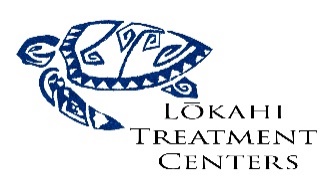 Date: _____/_____/__________Type of service(s) requested: ___________________________________________________Your Name: ___________________________________	   Your Contact Number: _________________________Client Contact Number: _____________________________________ASSESSMENT CONSENTClient Name: _________________________________________________I hereby authorize Lokahi Treatment Centers to,Release To and Obtain From: (Your Agency) _____________________________________________________________The following information:[ X ]  Screening/Assessment AppointmentThe purpose to release or obtain this information is:[ X ]  To exchange information regarding referral for treatment services.By signing below, I understand that materials may be shared in any of the following manner, unless otherwise specified: Written, Mail Out, Electrically Transferred (E-mail, Fax), Verbal. Those who receive this information cannot disclose it to others without further consent, unless permitted by State or Federal law. This consent has been made freely, voluntary and without coercion and I was able to ask questions and receive answers about this release. I understand that this consent expires automatically after one (1) year from the date above.Client Signature: _____________________________________________*MINOR* Parent/Guardian Signature: ___________________________________________Witness Signature: ____________________________________________HILOTel: (808) 969-9292Fax: (808) 969-7337HONOKA‘ATel: (808) 775-7707Fax: (808) 775-8009KOHALATel: (808) 889-5099Fax: (808) 883-1022KONATel: (808) 331-1175Fax: (808) 327-1809WAIKOLOATel: (808) 883-0922Fax: (808) 883-1022